likes ice cream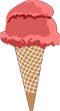 likes hamburgers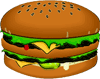 likes cucumbers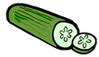 likes corn 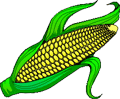 likes tomatoes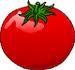 likes bread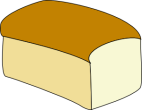 likes pancakes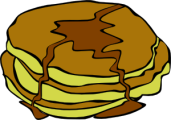 likes tea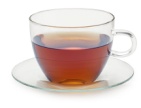 likes cheese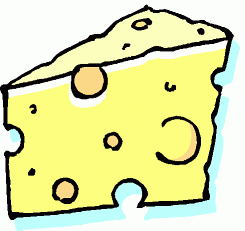 likes orange juice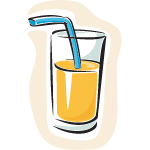 likes eggs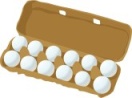 likes sandwiches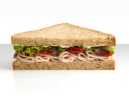 likes popcorn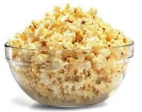 likes watermelon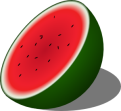 